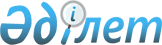 О внесении изменений и дополнений в решение районного маслихата от 23 декабря 2014 года № 214 "Об утверждении бюджета Хромтауского района на 2015-2017 годы"
					
			С истёкшим сроком
			
			
		
					Решение Хромтауского районного маслихата Актюбинской области от 10 марта 2015 года № 233. Зарегистрировано Департаментом юстиции Актюбинской области 19 марта 2015 года № 4245. Срок действия решения - до 1 января 2016 года      В соответствии со статьей 6 Закона Республики Казахстан от 23 января 2001 года "О местном государственном управлении и самоуправлении в Республике Казахстан", со статьями 9, 104 и 106 Бюджетного Кодекса Республики Казахстан от 4 декабря 2008 года, Хромтауский районный маслихат РЕШИЛ:

      1. Внести в решение районного маслихата от 23 декабря 2014 года № 214 "Об утверждении бюджета Хромтауского района на 2015-2017 годы" (зарегистрированное в реестре государственной регистрации нормативных правовых актов за № 4152, опубликованное в районной газете "Хромтау" от 22 января 2015 года) следующие изменения и дополнения:

      1) в пункте 1:

      в подпункте 1):

      доходы

      цифры "5 405 692" заменить цифрами "5 612 238";

      в том числе по:

      поступлениям трансфертов

      цифры "1 705 692" заменить цифрами "2 012 238";

      в подпункте 2):

      затраты

      цифры "5 405 692" заменить цифрами "5 622 674,8";

      в подпункте 4):

      сальдо по операциям с финансовыми активами

      цифры "0" заменить цифрами "20 000";

      в том числе: 

      приобретение финансовых активов

      цифры "0" заменить цифрами "20 000";

      в подпункте 5):

      дефицит (профицит) бюджета

      цифры "-21 399" заменить цифрами "-51 835,8";

      в подпункте 6):

      финансирование дефицита

      (использование профицита) бюджета

      цифры "21 399" заменить цифрами "51 835,8".

      2) в пункте 8:

      в части абзаца 9: 

      цифры "31 864" заменить цифрами "0,0";

      в части абзаца 11: 

      цифры "6 914" заменить цифрами "0,0";

      и дополнить абзацем следующего содержания:

      "На капитальные расходы подведомственных государственных учреждений и организаций - 196 700 тысяч тенге по сфере образования, в том числе: детской дошкольной организаций № 3 - 75 400 тысяч тенге и детской дошкольной организаций № 4 – 121 300 тысяч тенге.".

      3) пункт 9:

       дополнить абзацем следующего содержания:

      "На строительство трехэтажного 24-х квартирного жилого дома малосемейного типа по улице Алипова в городе Хромтау – 12 300 тысяч тенге.".

      4) в пункте 12:

      в части абзаца 2: 

      цифры "60 095" заменить цифрами "0,0";

      в части абзаца 3: 

      цифры "12 457" заменить цифрами "0,0";

      в части абзаца 4: 

      цифры "5 806" заменить цифрами "0,0";

      и дополнить абзацами следующего содержания:

      "На строительство сетей водоснабжения жилого квартала малоэтажной застройки № 22 в городе Хромтау – 58 400 тысяч тенге.".

      "На строительство сетей электроснабжения и водоснабжения в микрорайоне "Новая станция" в городе Хромтау – 31 712 тысяч тенге.".

      "На строительство полигона твердых бытовых отходов в городе Хромтау – 124 570 тысяч тенге.".

      5) Приложение 1 к указанному решению изложить в новой редакции согласно приложения к настоящему решению.

      2. Настоящее решение вводится в действие с 1 января 2015 года.

 Бюджет Хромтауского района на 2015 год
					© 2012. РГП на ПХВ «Институт законодательства и правовой информации Республики Казахстан» Министерства юстиции Республики Казахстан
				
      Председатель сессии
районногомаслихата
Н.Арсений

Секретарь районногомаслихатаД.Мулдашев
Приложениек решению районного маслихата  № 233 от 10 марта 2015 годаКатегория

Категория

Категория

Категория

сумма (тыс.тенге)

класс

класс

класс

сумма (тыс.тенге)

подкласс

подкласс

сумма (тыс.тенге)

наименование

сумма (тыс.тенге)

1

2

3

4

5

I. Доходы

5 612 238

1

Налоговые поступления

3 003 309

01

Подоходный налог

742 500

2

Индивидуальный подоходный налог

742 500

Индивидуальный подоходный налог с доходов, облагаемых у источника выплаты

685 000

Индивидуальный подоходный налог с доходов не облагаемых у источника выплаты

32 500

Индивидуальный подоходный налог с доходов иностранных граждан, облагаемых у источника выплат

25 000

03

Социальный налог

588 062

1

Социальный налог

588 062

Социальный налог

588 062

04

Налог на собственность

1 635 954

1

Налог на имущество

1 544 700

Налог на имущество юридических лиц и индивидуальных предпринимателей

1 540 000

Налог на имущество физических лиц

4 700

3

Земельный налог

23 204

Земельный налог с физических лиц на земли сельскохозяйственного назначения

110

Земельный налог с физических лиц на земли населенных пунктов

1 500

Земельный налог на земли промышленности, транспорта, связи, обороны и иного несельскохозяйственного назначения

8 000

Земельный налог с юридических лиц и индивидуальных предпринимателей, частных нотариусов и адвокатов на земли сельскохозяйственного назначения

44

Земельный налог с юридических лиц, индивидуальных предпринимателей, частных нотариусов и адвокатов на земли населенных пунктов

13 550

4

Налог на транспортные средства

63 000

Налог на транспортные средства с юридических лиц

14 500

Налог на транспортные средства с физических лиц

48 500

5

Единый земельный налог

5 050

Единый земельный налог

5 050

05

Внутренние налоги на товары, работы и услуги

27 520

2

Акцизы

4 810

Бензин (за исключением авиационного) реализуемый юридическими и физическими лицами в розницу, а также используемый на собственные производственные нужды

3 050

Дизельное топливо, реализуемое юридическими и физическими лицами в розницу а также используемое на собственные производственные нужды

1 760

3

Поступления за использование природных и других ресурсов

10 100

Плата за пользование земельными участками

10 100

4

Сборы за ведение предпринимательской и профессиональной деятельности 

12 050

Сбор за государственную регистрацию индивидуальных предпринимателей

1 150

Лицензионный сбор за право занятия отдельными видами деятельности

2 100

Сбор за государственную регистрацию юридических лиц и учетную регистрацию филиалов и представительств, а также их перерегистрацию

110

Сбор за государственную регистрацию залога движимого имущества

410

Сбор за государственную регистрацию транспортных средств, а также их перерегистрацию

760

Сбор за государственную регистрацию прав на недвижимое имущество и сделок с ним

7 520

5

Фиксированный налог

560

 08

1

Государственная пошлина

9 273

Государственная пошлина, взимаемая с подаваемых в суд исковых заявлений, заявлений особого искового производства, заявлений (жалоб) по делам особого производства, заявлений о вынесении судебного приказа, заявлений о выдаче дубликата исполнительного листа, заявлений о выдаче исполнительных листов на принудительное исполнение решений третейских (арбитражных) судов и иностранных судов, заявлений о повторной выдаче копий судебных актов, исполнительных листов и иных документов, за исключением государственной пошлины с подаваемых в суд исковых заявлений к государственным учреждениям

5 100

Государственная пошлина, взимаемая за регистрацию актов гражданского состояния, а также за выдачу гражданам справок и повторных свидетельств о регистрации актов гражданского состояния и свидетельств в связи с изменением, дополнением и восстановлением записей актов гражданского состояния

2 520

Государственная пошлина, взимаемая за оформление документов на право выезда за границу и приглашение в Республику Казахстан лиц из других государств, а также за внесение изменений в эти документы

220

Государственная пошлина, взимаемая за выдачу визы к паспортам иностранцев или заменяющим их документам на право выезда из Республики Казахстан и въезда в Республику Казахстан

21

Государственная пошлина, взимаемая за оформление документов о приобретении гражданства Республики Казахстан, восстановлении гражданства Республики Казахстан и прекращении гражданства Республики Казахстан

32

Государственная пошлина, взимаемая за регистрацию места жительства

1 050

Государственная пошлина, взимаемая за выдачу удостоверения охотника и его ежегодную регистрацию

50

Государственная пошлина, взимаемая за регистрацию и перерегистрацию каждой единицы гражданского, служебного оружия физических и юридических лиц (за исключением холодного охотничьего, сигнального, огнестрельного бесствольного, механических распылителей, аэрозольных и других устройств, снаряженных слезоточивыми или раздражающими веществами, пневматического оружия с дульной энергией не более 7,5 Дж и калибра до 4,5 мм включительно)

35

Государственная пошлина за выдачу разрешений на хранение или хранение и ношение, транспортировку, ввоз на территорию Республики Казахстан и вывоз из Республики Казахстан оружия и патронов к нему

150

Государственная пошлина, взимаемая за выдачу удостоверений тракториста -машиниста

95

2

Неналоговые поступления 

580 991

01

Доходы от государственной собственности

9 500

5

Доходы от аренды имущества, находящегося в государственной собственности 

9 500

Доходы от аренды имущества, находящегося в коммунальной собственности района (города областного значения), за исключением доходов от аренды государственного имущества, находящегося в управлении акимов города районного значения, села, поселка, сельского округа

400

Доходы от аренды жилищ из жилищного фонда, находящегося в коммунальной собственности района (города областного значения), за исключением доходов от аренды государственного имущества, находящегося в управлении акимов города районного значения, села, поселка, сельского округа

9 100

06

Прочие неналоговые поступления

571 491

1

Прочие неналоговые поступления

571 491

Прочие неналоговые поступления в местный бюджет

571 491

3

Поступления от продажи основного капитала

15 700

03

Продажа земли и нематериальных активов

15 700

1

Продажа земли 

15 700

Поступления от продажи земельных участков

15 700

4

Поступления трансфертов

2 012 238

02

Трансферты из вышестоящих органов государственного управления

2 012 238

2

Трансферты из областного бюджета

2 012 238

Целевые текущие трансферты 

1 242 122

Целевые трансферты на развитие 

770 116

функ. Группа

функ. Группа

функ. Группа

функ. Группа

функ. Группа

сумма (тыс.тенге)

функ. подгруппа

функ. подгруппа

функ. подгруппа

функ. подгруппа

сумма (тыс.тенге)

администратор

администратор

администратор

сумма (тыс.тенге)

программа

программа

сумма (тыс.тенге)

наименование

сумма (тыс.тенге)

1

2

3

4

5

6

II. Затраты

5 622 674,8

1

Государственные услуги общего характера

265 959

01

Представительные, исполнительные и другие органы, выполняющие общие функции государственного управления

217 062

112

Аппарат маслихата района (города областного значения)

12 520

001

Услуги по обеспечению деятельности маслихата района (города областного значения)

12 520

122

Аппарат акима района (города областного значения)

52 953

001

Услуги по обеспечению деятельности акима района (города областного значения)

52 953

123

Аппарат акима района в городе, города районного значения, поселка, села, сельского округа

151 589

001

Услуги по обеспечению деятельности акима района в городе, города районного значения, поселка, села, сельского округа

150 409

022

Капитальные расходы государственного органа

1 180

02

Финансовая деятельность

31 923

452

Отдел финансов района (города областного значения)

31 923

001

Услуги по реализации государственной политики в области исполнения бюджета и управления коммунальной собственностью района (города областного значения)

20 938

003

Проведение оценки имущества в целях налогообложения

980

010

Приватизация, управление коммунальным имуществом, постприватизационная деятельность и регулирование споров, связанных с этим

10 005

05

Планирование и статистическая деятельность

9 987

453

Отдел экономики и бюджетного планирования района (города областного значения)

9 987

001

Услуги по реализации государственной политики в области формирования и развития экономической политики, системы государственного планирования

9 987

09

Прочие государственные услуги общего характера

6 987

458

Отдел жилищно-коммунального хозяйства, пассажирского транспорта и автомобильных дорог района (города областного значения)

6 987

001

Услуги по реализации государственной политики на местном уровне в области жилищно-коммунального хозяйства, пассажирского транспорта и автомобильных дорог

6 987

2

Оборона

4 005

01

Военные нужды

1 385

122

Аппарат акима района (города областного значения)

1 385

005

Мероприятия в рамках исполнения всеобщей воинской обязанности 

1 385

02

Организация работы по чрезвычайным ситуациям

2 620

122

Аппарат акима района (города областного значения)

2 620

006

Предупреждение и ликвидация чрезвычайных ситуаций в масштабах района (города областного значения)

1 310

007

Мероприятия по профилактике и тушению степных пожаров районного (городского) масштаба, а также пожаров в населенных пунктах, в которых не созданы органы государственной противопожарной службы

1 310

4

Образование

2 887 188

01

Дошкольное воспитание и обучение

488 628

464

Отдел образования района (города областного значения)

488 628

009

Обеспечение деятельности организаций дошкольного воспитания и обучения

224 164

040

Реализация государственного образовательного заказа в дошкольных организациях образования

264 464

02

Начальное, основное среднее и общее среднее образование

2 098 278

464

Отдел образования района (города областного значения)

2 060 586

003

Общеобразовательное обучение

2 009 866

006

Дополнительное образование для детей

50 720

465

Отдел физической культуры и спорта района (города областного значения)

37 692

017

Дополнительное образование для детей и юношества по спорту

37 692

09

Прочие услуги в области образования

300 282

466

Отдел архитектуры, градостроительства и строительства района (города областного значения)

15 127

037

Строительство и реконструкция объектов образования

15 127

464

Отдел образования района (города областного значения)

285 155

001

Услуги по реализации государственной политики на местном уровне в области образования 

10 105

004

Информатизация системы образования в государственных учреждениях образования района (города областного значения)

3 111

005

Приобретение и доставка учебников, учебно-методических комплексов для государственных учреждений образования района (города областного значения)

16 311

007

Проведение школьных олимпиад, внешкольных мероприятий и конкурсов районного (городского) масштаба

210

012

Капитальные расходы государственного органа

2 100

015

Ежемесячная выплата денежных средств опекунам (попечителям) на содержание ребенка-сироты (детей-сирот) и ребенка (детей), оставшегося без попечения родителей

25 048

029

Обследование психического здоровья детей и подростков и оказание психолого-медико-педагогической консультативной помощи населению

10 020

067

Капитальные расходы подведомственных государственных учреждений и организаций

218 250

6

Социальная помощь и социальное обеспечение 

162 660,1

01

Социальное обеспечение

836

464

Отдел образования района (города областного значения)

836

030

Содержание ребенка (детей), переданного патронатным воспитателям

836

02

Социальная помощь

140 443,1

123

Аппарат акима района в городе, города районного значения, поселка, села, сельского округа

13 370

003

Оказание социальной помощи нуждающимся гражданам на дому

13 370

451

Отдел занятости и социальных программ района (города областного значения)

127 073,1

002

Программа занятости

18 362,1

004

Оказание социальной помощи на приобретение топлива специалистам здравоохранения, образования, социального обеспечения, культуры, спорта и ветеринарии в сельской местности в соответствии с законодательством Республики Казахстан

7 846

005

Государственная адресная социальная помощь

1 129

006

Оказание жилищной помощи 

1 703

007

Социальная помощь отдельным категориям нуждающихся граждан по решениям местных представительных органов

72 998

016

Государственные пособия на детей до 18 лет

11 150

017

Обеспечение нуждающихся инвалидов обязательными гигиеническими средствами и предоставление услуг специалистами жестового языка, индивидуальными помощниками в соответствии с индивидуальной программой реабилитации инвалида

2 865

052

Проведение мероприятий, посвященных семидесятилетию Победы в Великой Отечественной войне

11 020

09

Прочие услуги в области социальной помощи и социального обеспечения

21 381

451

Отдел занятости и социальных программ района (города областного значения)

21 381

001

Услуги по реализации государственной политики на местном уровне в области обеспечения занятости и реализации социальных программ для населения

14 513

011

Оплата услуг по зачислению, выплате и доставке пособий и других социальных выплат

365

050

Реализация Плана мероприятий по обеспечению прав и улучшению качества жизни инвалидов

6 503

7

Жилищно-коммунальное хозяйство

191 414

01

Жилищное хозяйство

72 088

455

Отдел культуры и развития языков района (города областного значения)

2 194

024

Ремонт объектов в рамках развития городов и сельских населенных пунктов по Дорожной карте занятости 2020

2 194

458

Отдел жилищно-коммунального хозяйства, пассажирского транспорта и автомобильных дорог района (города областного значения)

3 000

031

Изготовление технических паспортов на объекты кондоминиумов

3 000

466

Отдел архитектуры, градостроительства и строительства района (города областного значения)

66 894

003

Проектирование и (или) строительство, реконструкция жилья коммунального жилищного фонда

58 892

004

Проектирование, развитие, обустройство и (или) приобретение инженерно-коммуникационной инфраструктуры 

8 002

02

Коммунальное хозяйство

36 000

466

Отдел архитектуры, градостроительства и строительства района (города областного значения)

36 000

005

Развитие коммунального хозяйства

36 000

03

Благоустройство населенных пунктов

83 326

123

Аппарат акима района в городе, города районного значения, поселка, села, сельского округа

82 265

008

Освещение улиц населенных пунктов

21 835

009

Обеспечение санитарии населенных пунктов

43 588

011

Благоустройство и озеленение населенных пунктов

16 842

458

Отдел жилищно-коммунального хозяйства, пассажирского транспорта и автомобильных дорог района (города областного значения)

1 061

018

Благоустройство и озеленение населенных пунктов

1 061

8

Культура, спорт, туризм и информационное пространство

130 076

01

Деятельность в области культуры

65 785

455

Отдел культуры и развития языков района (города областного значения)

65 785

003

Поддержка культурно - досуговой работы

65 785

02

Спорт

10 114

465

Отдел физической культуры и спорта района (города областного значения)

10 114

001

Услуги по реализации государственной политики на местном уровне в сфере физической культуры и спорта

4 114

006

Проведение спортивных соревнований на районном (города областного значения) уровне

6 000

03

Информационное пространство

37 193

455

Отдел культуры и развития языков района (города областного значения)

25 744

006

Функционирование районных (городских) библиотек

25 744

456

Отдел внутренней политики района (города областного значения)

11 449

002

Услуги по проведению государственной информационной политики

11 449

09

 Прочие услуги по организации культуры, спорта, туризма и информационного пространства 

16 984

455

Отдел культуры и развития языков района (города областного значения)

6 449

001

Услуги по реализации государственной политики на местном уровне в области развития языков и культуры 

6 449

456

Отдел внутренней политики района (города областного значения)

10 535

001

Услуги по реализации государственной политики на местном уровне в области информации, укрепления государственности и формирования социального оптимизма граждан

4 397

003

Реализация мероприятий в сфере молодежной политики

6 138

10

Сельское, водное, лесное, рыбное хозяйство, особо охраняемые природные территории, охрана окружающей среды и животного мира, земельные отношения

114 933,9

01

Сельское хозяйство

60 520,9

453

Отдел экономики и бюджетного планирования района (города областного значения)

4 620

099

Реализация мер по оказанию социальной поддержки специалистов

4 620

474

Отдел сельского хозяйства и ветеринарии района (города областного значения)

55 900,9

001

Услуги по реализации государственной политики на местном уровне в сфере сельского хозяйства и ветеринарии 

15 200

005

Обеспечение функционирования скотомогильников (биотермических ям) 

23 840,9

007

Организация отлова и уничтожения бродячих собак и кошек

1 500

008

Возмещение владельцам стоимости изымаемых и уничтожаемых больных животных, продуктов и сырья животного происхождения

8 360

012

Проведение мероприятий по идентификации сельскохозяйственных животных 

7 000

06

Земельные отношения

10 549

463

Отдел земельных отношений района (города областного значения)

10 549

001

Услуги по реализации государственной политики в области регулирования земельных отношений на территории района (города областного значения)

7 819

006

Землеустройство, проводимое при установлении границ районов, городов областного значения, районного значения, сельских округов, поселков, сел

2 730

09

Прочие услуги в области сельского, водного, лесного, рыбного хозяйства, охраны окружающей среды и земельных отношений

43 864

474

Отдел сельского хозяйства и ветеринарии района (города областного значения)

43 864

013

Проведение противоэпизоотических мероприятий

43 864

11

Промышленность, архитектурная, градостроительная и строительная деятельность

25 946

02

Архитектурная, градостроительная и строительная деятельность

25 946

466

Отдел архитектуры, градостроительства и строительства района (города обласного значения)

25 946

001

Услуги по реализации государственной политики в области строительства, улучшения архитектурного облика городов, районов и населенных пунктов области и обеспечению рационального и эффективного градостроительного освоения территории района (города областного значения)

9 249

013

Разработка схем градостроительного развития территории района, генеральных планов городов районного (областного) значения, поселков и иных сельских населенных пунктов

16 697

12

Транспорт и коммуникация

14 424

01

Автомобильный транспорт

14 424

458

Отдел жилищно-коммунального хозяйства, пассажирского транспорта и автомобильных дорог района (города областного значения)

14 424

023

Обеспечение функционирования автомобильных дорог

14 424

13

Прочие

914 572

03

Поддержка предпринимательской деятельности и защита конкуренции

4 662

469

Отдел предпринимательства района (города областного значения)

4 662

001

Услуги по реализации государственной политики на местном уровне в области развития предпринимательства

4 662

09

Прочие

909 910

123

Аппарат акима района в городе, города районного значения, поселка, села, сельского округа

14 896

040

Реализация мер по содействию экономическому развитию регионов в рамках Программы "Развитие регионов" 

14 896

452

Отдел финансов района (города областного значения)

10 000

012

Резерв местного исполнительного органа района (города областного значения) 

10 000

458

Отдел жилищно-коммунального хозяйства, пассажирского транспорта и автомобильных дорог района (города областного значения)

140 000

044

Текущее обустройство моногородов

140 000

466

Отдел архитектуры, градостроительства и строительства района (города областного значения)

702 356

085

Реализация бюджетных инвестиционных проектов в моногородах

702 356

469

Отдел предпринимательства района (города областного значения)

42 658

033

Субсидирование процентной ставки по кредитам для реализации проектов в моногородах

32 658

034

Предоставление грантов на развитие новых производств в моногородах

10 000

15

Трансферты

911 496,8

01

Трансферты

911 496,8

452

Отдел финансов района (города областного значения)

911 496,8

006

Возврат неиспользованных (недоиспользованных) целевых трансфертов

11 930,8

007

Бюджетные изъятия

899 566

III. Чистое бюджетное кредитование

21 399

Бюджетные кредиты

23 865

10

Сельское, водное, лесное, рыбное хозяйство, особо охраняемые природные территории, охрана окружающей среды и животного мира, земельные отношения

14 865

01

Сельское хозяйство

14 865

453

Отдел экономики и бюджетного планирования района (города областного значения)

14 865

006

Бюджетные кредиты для реализации мер социальной поддержки специалистов

14 865

13

Прочие

9 000

09

Прочие

9 000

469

Отдел предпринимательства района (города областного значения)

9 000

008

Кредитование на содействие развитию предпринимательства в моногородах

9 000

категория

категория

категория

категория

категория

сумма (тыс.тенге)

класс

класс

класс

класс

сумма (тыс.тенге)

подкласс

подкласс

подкласс

сумма (тыс.тенге)

наименование

наименование

сумма (тыс.тенге)

1

2

3

4

4

5

5

Погашение бюджетных кредитов

2 466

01

Погашение бюджетных кредитов

2 466

1

Погашение бюджетных кредитов выданных из государственного бюджета

Погашение бюджетных кредитов выданных из государственного бюджета

2 466

функ. группа

функ. группа

функ. группа

функ. группа

функ. группа

сумма (тыс.тенге)

функ. подгруппа

функ. подгруппа

функ. подгруппа

функ. подгруппа

сумма (тыс.тенге)

администратор

администратор

администратор

сумма (тыс.тенге)

программа

программа

сумма (тыс.тенге)

наименование

сумма (тыс.тенге)

1

2

3

4

5

6

13

IV Сальдо по операциям с финансовыми активами

20 000

Приобретение финансовых активов

20 000

9

Прочие

20 000

Прочие

20 000

458

Отдел жилищно-коммунального хозяйства, пассажирского транспорта и автомобильных дорог района (города областного значения)

20 000

065

Формирование или увеличение уставного капитала юридических лиц

20 000

V.Дефицит (профицит) бюджета

-51 835,8

VI. Финансирование дефицита (использование профицита) бюджета

51 835,8

категория

категория

категория

категория

сумма (тыс.тенге)

класс

класс

класс

сумма (тыс.тенге)

подкласс

подкласс

сумма (тыс.тенге)

наименование

сумма (тыс.тенге)

1

2

3

4

5

 7

Поступление займов

23 865

01

Внутренние государственные займы

23 865

2

Договора займа

23 865

функ. группа

функ. группа

функ. группа

функ. группа

функ. группа

сумма (тыс.тенге)

функ. подгруппа

функ. подгруппа

функ. подгруппа

функ. подгруппа

сумма (тыс.тенге)

администратор

администратор

администратор

сумма (тыс.тенге)

программа

программа

сумма (тыс.тенге)

наименование

сумма (тыс.тенге)

1

2

3

4

5

6

16

Погашение займов

2 466

1

Погашение займов

2 466

452

Отдел финансов района (города областного значения)

2 466

008

Погашение долга местного исполнительного органа перед вышестоящим бюджетом

2 466

категория

категория

категория

категория

сумма (тыс.тенге)

класс

класс

класс

сумма (тыс.тенге)

подкласс

подкласс

сумма (тыс.тенге)

наименование

сумма (тыс.тенге)

1

2

3

4

5

 8

Используемые остатки бюджетных средств

30 436,8

01

Остатки бюджетных средств

30 436,8

1

Свободные остатки бюджетных средств

30 436,8

